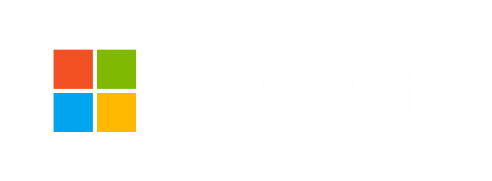 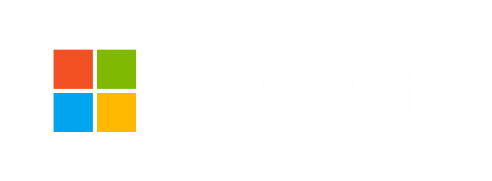 OverviewProvide an overall summary of the contents of this document. This should include the criteria by which the design was established and how it was validated. It should also clearly identify the intended audience.Justification: Some project participants may need to know only the document’s highlights, and summarizing creates that user view. It also enables the full reader to know the essence of the document before they examine the details. Expand below on the customer architecture.This document details the design and implementation of Microsoft 365 Business at Customer Name. The design meets the requirements and goals that were stated in the Statement of Work document. The overall solution design describing both products is visualized in an architecture overview and explained in detail. After providing an overview of the in-scope infrastructure, general information about the prerequisites are given. The document also includes a general description of the implementation of the two products referring to the relevant documentation where necessary.Technical DesignThis chapter details the technical design of Microsoft 365 Business at Customer Name.After providing information about the prerequisites which must be in place for a successful deployment of Microsoft 365 Business, the design is explained in detail. After that, all design decisions that were made during the Deployment Workshop which led to the design are documented.Set up and pre-requisite informationBefore starting the implementation of M365, several preparation steps must be in place. A current and up-to-date list of all prerequisites can be found on Microsoft Docs online:Pre-requisites for protecting data on devices with Microsoft 365 BusinessSolution DesignPlease adapt the design diagram to reflect the Microsoft 365 Business at your customer. Pick the drawing the best reflects their architecture (AADJ or Hybrid AADJ) and adapt it as needed.Figure 1 illustrates the solution design of M365. All design decisions which led to this solution design are listed in section 2.3: Design Decisions.Figure 1: Solution Design of Microsoft 365 Business at Customer Name with Azure Active Directory domain joined devicesFigure 1: Solution Design of Microsoft 365 Business at Customer Name with Hybrid Azure Active Directory domain joined devicesDesign DecisionsIn this section all design decisions that led to the solution depicted in the previous section are documented. All design options are listed for reference and the choice and rationale that was made is documented in the right most column.Please customize all Design Decisions according to your need. Also, please be sure to include plenty of context with each decision (for example by also including the alternatives and marking the actual choices. This makes sure the customer can deduct the reasoning of the design at a later point in time. Don’t delete any of the design decisions even if they’re not applicable as they can provide context to the customer and serve as documentation.Secure Activities and TasksThe best source for up-to-date security information for Microsoft 365 Business is Microsoft’ public documentation site: Get started with Microsoft 365 Business. An Microsoft 365 BusinessSecurity deployment generally follows the flow described below:Verifying the ImplementationAfter Microsoft 365 Business is secured, you can validate it is working properly by performing a few simple steps. Design DecisionDescriptionChoice and RationaleTenant SecurityEnable MFA for all adminsEnable MFA for all usersEnable mailbox owner auditingWho will review reports?Who will review privileged access?Enable client rules forwarding block?Enable audit data recording?Enable additional mailbox auditing?Disable external sharing?Disable external SIP federation?Enable mobile device management services?Require mobile devices to use a password?Office 365 EOPKeep Default Policy or create custom policy.Malware Detection Response? YES/NO and STANDARD/CUSTOMCommon Attachment Types Filter? ON/OFFSender Notification? INTERNAL/EXTERNAL/OFFAdministrator Notification? YES/NOCustom Notification? YES/NOEnable Standard Settings? YES/NO (overrides Custom Settings)Modify SCL level? – Value ?Enable DKIM for all authoritative domains? YES/NOOffice 365 ATPUse Default ATP Policy? YES/NOIs there need for a specific policy for dedicated recipients? YES/NOEnable ATP Safe attachments for all users? YES/NOUse redirect in Policy? YES/NOScope by domain? YES/NORamp up using Distribution Groups? YES/NOTurn on ATP for SharePoint, OneDrive, and Microsoft Teams? YES/NOLowering Phishing threshold for key users? YES/NOEnable check for authentication in ETRs? YES/NOMake use of updated reporting add-in? YES/NOImplement SPF, DKIM and DMARC? YES/NOImplement DMARC with p=rejectUse ETRs to Skip Safe Attachments/Safe LinksCreate ETRs to skip ATP internally? YES/NOPlaceholderPlaceholderPlaceholderStep          DescriptionGet Microsoft BusinessSet up Microsoft 365 Business by using the setup wizardMange Microsoft 365 BusinessSecure mobile devicesSecure Windows 10 PCsUse AutoPilot to deploy Windows 10 devices (optional)